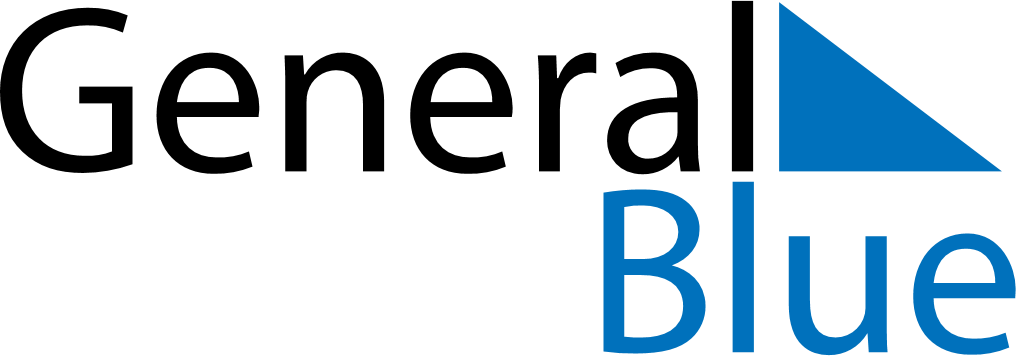 Daily Planner May 25, 2026 - May 31, 2026Daily Planner May 25, 2026 - May 31, 2026Daily Planner May 25, 2026 - May 31, 2026Daily Planner May 25, 2026 - May 31, 2026Daily Planner May 25, 2026 - May 31, 2026Daily Planner May 25, 2026 - May 31, 2026Daily Planner May 25, 2026 - May 31, 2026Daily Planner MondayMay 25TuesdayMay 26WednesdayMay 27ThursdayMay 28FridayMay 29 SaturdayMay 30 SundayMay 31MorningAfternoonEvening